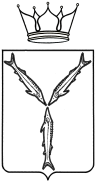 МИНИСТЕРСТВО КУЛЬТУРЫ САРАТОВСКОЙ ОБЛАСТИП Р И К А З         от ___________ № ________г. СаратовНа основании Положения о министерстве культуры Саратовской области, утвержденного постановлением Правительства Саратовской области от 24 марта 2006 года № 84-П, ПРИКАЗЫВАЮ:1. Признать утратившими силу следующие приказы министерства культуры Саратовской области: от 18.05.2022 № 01-01-06/335 «Об утверждении Положения о закупке товаров, работ, услуг государственного профессионального образовательного учреждения «Саратовское художественное училище имени 
А.П. Боголюбова»»;от 18.05.2022 № 01-01-06/334 «Об утверждении Положения о закупке товаров, работ, услуг государственного учреждения культуры «Саратовский областной музей краеведения»»;от 18.05.2022 № 01-01-06/333 «Об утверждении Положения о закупке товаров, работ, услуг государственного профессионального образовательного учреждения «Саратовский областной колледж искусств»»; от 18.05.2022 № 01-01-06/332 «Об утверждении Положения о закупке товаров, работ, услуг государственного учреждения культуры «Государственный музей К.А. Федина»».2. Отделу организационной работы и информационных технологий организационно – технического управления министерства культуры области (Курбатова Л.В.) опубликовать настоящий приказ на официальном сайте министерства в информационно-телекоммуникационной сети «Интернет» 
и направить его в министерство информации и массовых коммуникаций области для официального опубликования.3. Контроль за исполнением настоящего приказа возложить 
на заместителя министра культуры области – начальника организационно-технического управления Баркетова В.А.4. Настоящий приказ вступает в силу со дня его опубликования. Министр	Н.Ю. ЩелкановаО признании утратившими силу некоторых приказов министерства культуры Саратовской области 